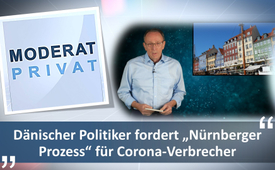 Un politicien danois exige un « procès de Nuremberg » pour les criminels du Covid-19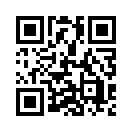 Mads Palsvig, homme politique danois, est persuadé que, littéralement : « ... nous avons besoin d'un Nuremberg. Même maintenant, où, pour se soustraire à la justice, ils lèvent les restrictions et prétendent que les vaccins ont été utiles. »Chers amis de Kla.TV, 

Récemment, j'ai lu cet article : 
Un politicien danois exige un « procès de Nuremberg » pour les responsables de la pandémie du Covid-19
Mads Palsvig est un ancien banquier danois et un homme politique du jeune parti JFK21. Il a envoyé une « déclaration du nouvel an » suggérant un nouveau « processus de Nuremberg » pour la recherche de la vérité et la réconciliation. La déclaration a été envoyée à 1 600 journalistes, à tous les membres du parlement danois, au personnel du ministère américain de la Santé CDC et à d'autres décideurs de la police danoise ainsi qu'à des diplomates et politiciens étrangers.

Palsvig ne veut pas de la peine de mort pour ces criminels. Mais il dit en substance : « ...nous avons besoin d'un Nuremberg. Même maintenant, où, pour se soustraire à la justice, ils lèvent les restrictions et prétendent que les vaccins ont été utiles. »
Mads Palsvig avertit qu'il ne faut pas se réjouir trop vite de la levée des mesures en considérant cela comme une victoire. Il craint bien plus que les opposants aux libertés se groupent à nouveau pour lancer une nouvelle attaque contre le peuple. Il invoque avec insistance le maintien de la pression par des actions quotidiennes. C'est la seule façon de mettre à genoux le système mondial de banksters qui financent des États entiers. Les efforts de divulgation doivent être coordonnés à l'échelle mondiale.

Palsvig va encore plus loin. Il demande l'inculpation, le procès et la condamnation de toutes les personnes impliquées dans l'imposition de ces mesures, de toutes les personnes qui continuent à promouvoir activement les expériences de vaccination, les tests et les masques obligatoires, les restrictions des libertés individuelles et qui font pression sur les personnes non vaccinées. Donc, tous ceux qui ont participé à ces crimes contre la dignité humaine doivent être tenus pour responsables. Il s'agit des politiciens, mais les responsables administratifs, les autorités sanitaires, les établissements d'enseignement, la justice, les journalistes et les responsables des médias sont également concernés. Et tous ceux qui exigent des certificats de vaccination. Ou ceux qui harcèlent ou discriminent les concitoyens non vaccinés, non testés ou sans masque.

Palsvig met au défi toutes les personnes concernées de se rendre disponibles à titre de témoins principaux contre les puissances qui se cachent derrière cette conspiration mondiale. Il propose d'accorder l'impunité ou l'amnistie aux personnes qui ont été contraintes d'agir parce que du matériel compromettant leur existence avait été utilisé contre elles.

Pour le politicien d'opposition danois, il ne fait aucun doute que de nombreuses personnes impliquées dans les crimes du Covid ont elles-mêmes été victimes d'extorsions de toutes sortes. Ces personnes doivent désigner à une commission les personnes qui se cachent derrière ces événements et rapporter ce qui a été discuté et décidé à huis clos lors des réunions Bilderberg, du Forum économique mondial, de l'Agenda 21, du Rockefeller Lockstep, de l'ID2020 et d'autres réunions conspiratrices de groupes non élus.

Conclusion de Mads Palsvig : seul un procès de Nuremberg, qui dévoile les commanditaires et les interdépendances internationales de cette affaire criminelle à grande échelle et qui demande des comptes à tous les responsables dans le monde, conduirait à un monde plus juste.

Les émissions Kla.TV suivantes sont également recommandées à ce sujet :
•  Mesures Covid : Plainte pénale pour génocide déposée à La Haye Escroquerie Covid : 80 raisons de « se faire rembourser ! » (Discours aux nations - par le fondateur de Kla-TV Ivo Sasek)
•  Commission Covid : Annonce d'une procédure judiciaire mondiale 
La phrase finale de Mads Palsvig est encourageante :

« Je sens au fond de mon cœur que nous allons gagner cette guerre. C'est la dernière bataille pour l'humanité et cette fois-ci, les forces du bien l'emporteront. »de hm.Sources:Mads Palsvig fordert Nürnberger Prozess für Corona-Verbrecher
https://unser-mitteleuropa.com/daenemark-mads-palsvig-von-jfk21-fordert-nuernberger-prozess-fuer-corona-verbrecher/Cela pourrait aussi vous intéresser:#Coronavirus-fr - Coronavirus - www.kla.tv/Coronavirus-fr

#Vaccination-fr - Vaccination - oui ou non ? Faits et arrière-plans - www.kla.tv/Vaccination-fr

#PresentationPrivee - Présentation privée - www.kla.tv/PresentationPrivee

#PlaintePenale - Plainte pénale - www.kla.tv/PlaintePenaleKla.TV – Des nouvelles alternatives... libres – indépendantes – non censurées...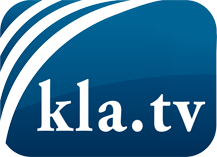 ce que les médias ne devraient pas dissimuler...peu entendu, du peuple pour le peuple...des informations régulières sur www.kla.tv/frÇa vaut la peine de rester avec nous! Vous pouvez vous abonner gratuitement à notre newsletter: www.kla.tv/abo-frAvis de sécurité:Les contre voix sont malheureusement de plus en plus censurées et réprimées. Tant que nous ne nous orientons pas en fonction des intérêts et des idéologies de la système presse, nous devons toujours nous attendre à ce que des prétextes soient recherchés pour bloquer ou supprimer Kla.TV.Alors mettez-vous dès aujourd’hui en réseau en dehors d’internet!
Cliquez ici: www.kla.tv/vernetzung&lang=frLicence:    Licence Creative Commons avec attribution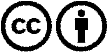 Il est permis de diffuser et d’utiliser notre matériel avec l’attribution! Toutefois, le matériel ne peut pas être utilisé hors contexte.
Cependant pour les institutions financées avec la redevance audio-visuelle, ceci n’est autorisé qu’avec notre accord. Des infractions peuvent entraîner des poursuites.